คำร้องทั่วไป
คณะบริหารธุรกิจ
สถาบันเทคโนโลยีพระจอมเกล้าเจ้าคุณทหารลาดกระบัง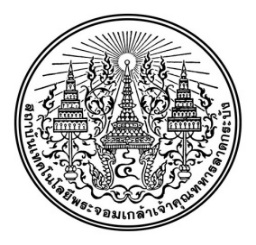 ---------------------------------------------------วันที่…….….เดือน……………………..พ.ศ.………..…....เรื่อง  ขอลงทะเบียนรักษาสถานภาพนักศึกษาล่าช้าเรียน  คณบดีคณะบริหารธุรกิจ	ข้าพเจ้า (นาย/นาง/นางสาว)………………………………………………………………….เป็นนักศึกษาคณะ……….…………………......รหัสนักศึกษา……………………………………………………นักศึกษาระดับ   (    ) ปริญญาตรี    (    ) ปริญญาโท   (    ) ปริญญาเอก                            ชั้นปีที่………………………. หลักสูตร …………………..…………………………………………….…..…………………………………………..………………มีความประสงค์ขอลงทะเบียนรักษาสถานภาพนักศึกษาล่าช้าในภาคการศึกษาที่.............ปีการศึกษา………………………………………………………………………………………………………………………………………………………………………………………เนื่องจาก (โปรดระบุเหตุผล).....................................................................................................................................................................................................................................................................................................................................................................................................................................................................................................................................................ที่อยู่ที่สามารถติดต่อได้สะดวก………………………………………………………………………………………………………………………………………โทร…………………………………………………………………….E-mail………………………………………………………………..………………………….จึงเรียนมาเพื่อโปรดพิจารณา                               ขอแสดงความนับถือลงชื่อ………………..…………………………………………………………..(…….………………………………………………….)ผู้ยื่นคำร้องความเห็นอาจารย์ที่ปรึกษา/ผู้สอน(4)  ความเห็นรองคณบดีความเห็นประธานบริหารหลักสูตร       อนุมัติ       ไม่อนุมัติความเห็นหัวหน้าภาควิชาคณบดีคณะบริหารธุรกิจวันที่ ………. เดือน……………………..พ.ศ.………..